EndNote X7使用指引Thursday, May 05, 2016/Hsieh, Pao-Nuan1. Airiti library：華藝線上圖書館	12. 臺灣期刊論文索引：國家圖書館	33. 臺灣博碩士論文知識加值系統：國家圖書館	64. PQDT數位化論文典藏聯盟	75. CNKI中國期刊全文數據庫	96. JSTOR	107. Scopus	118. SSCI-Web of Science	149. ProQuest系列資料庫	1410. EBSCOhost系列資料庫	1511. PubMed	171. Airiti library：華藝線上圖書館可同時搜尋海峽兩岸學者發表之期刊論文、會議論文、碩博士論文、電子書。建議由政大圖書館網站連線進入搜尋(右上角會出現國立政治大學，您好!)，不必申請會員帳號扣點。校園IP內或VPN校外連線均可。請多加利用進階檢索，執行精確檢索。本例以”social media”(加引號=片語)進行「關鍵字」搜尋。中譯名詞未統一之概念，建議以英文關鍵詞檢索，以彙集各種譯法以及中英文相關論文。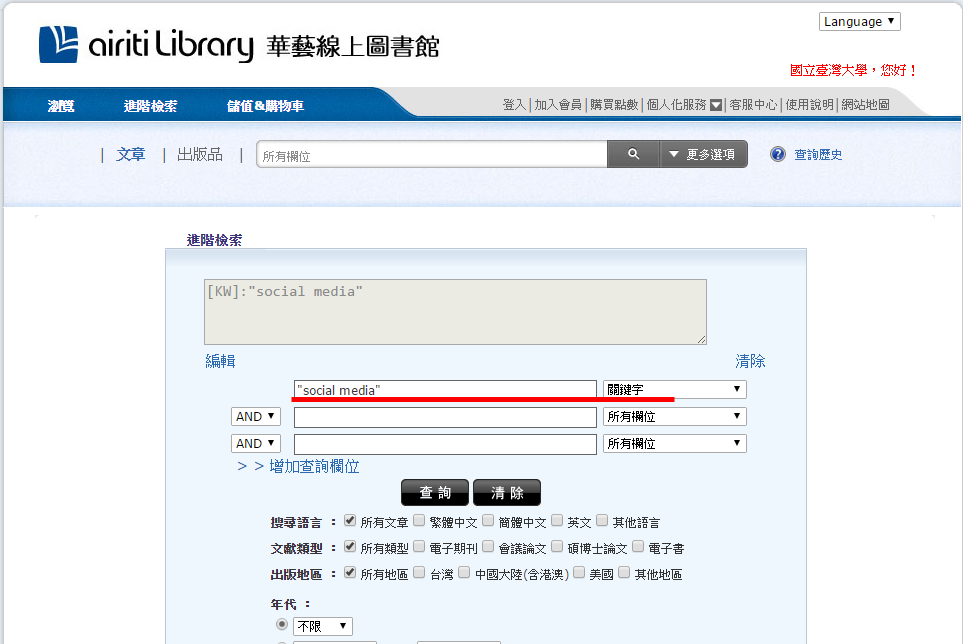 搜尋結果共有期刊文章、會議論文和碩博士論文，若有多種資料類型，一次下載一種資料類型，先下載期刊文章。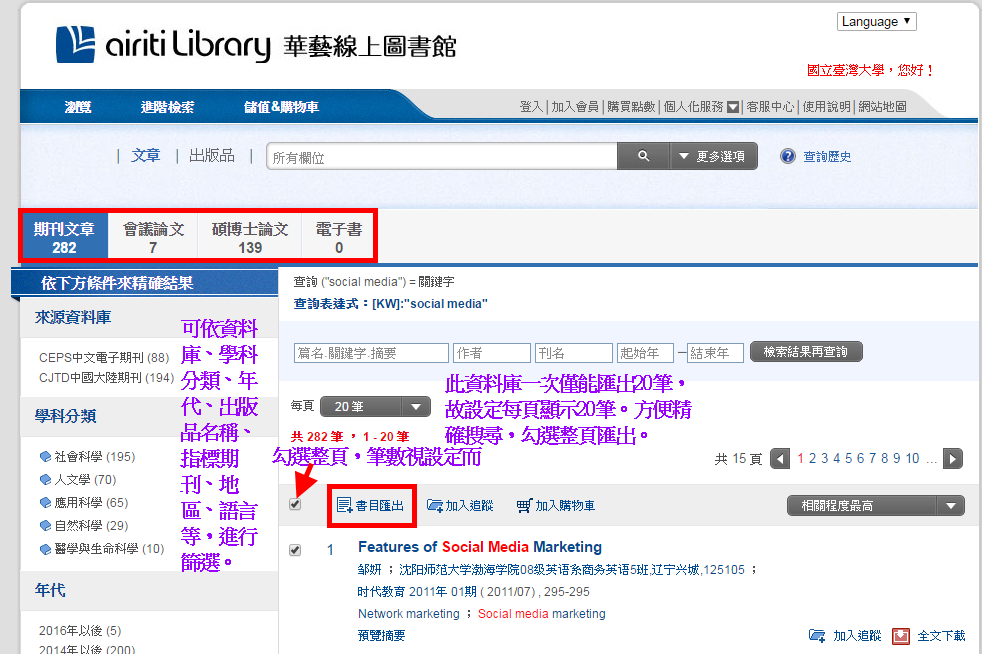 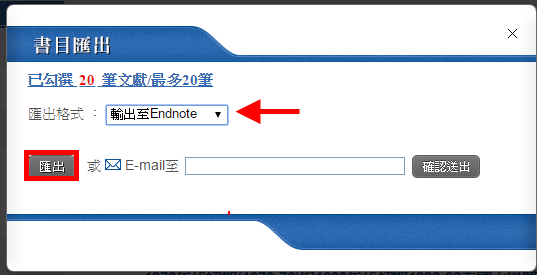 20筆期刊文章之書目成功滙入EndNote Library。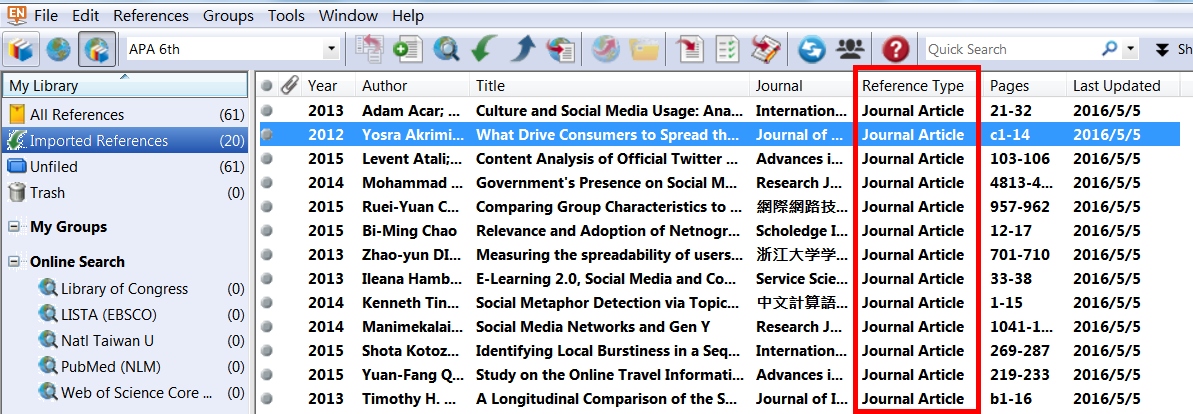 再依續下載會議論文和碩博士論文，惜此兩類文獻之書目著錄無法與EN完整比對，故屢有書目不完整情況，需人工補齊。2. 臺灣期刊論文索引：國家圖書館請先檢查一下您是否已成功安裝國圖期刊論文索引之過濾器(filters)—NCL-Journal.enf。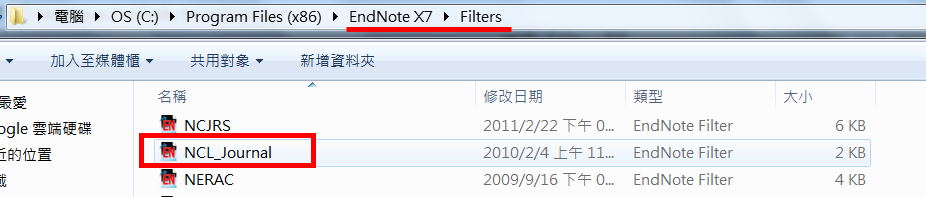 若尚未安裝，可至國圖期刊論文索引網站下載。解壓縮後，將NCL-Journal.enf複製到EndNote X7 > Filters資料夾內。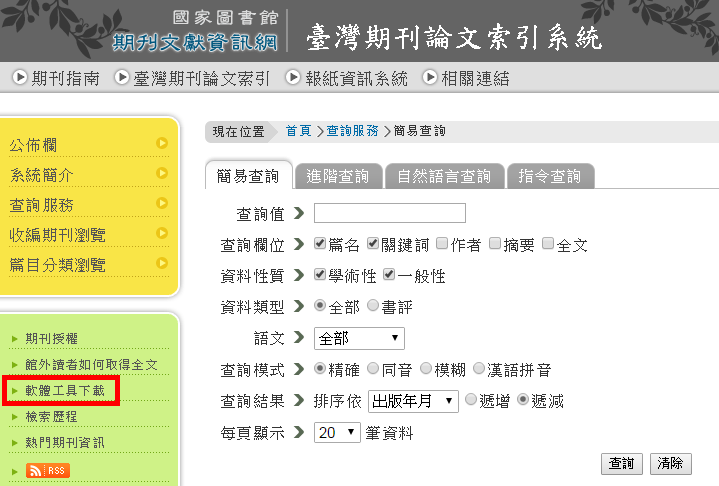 執行檢索，請多加利用進階檢索。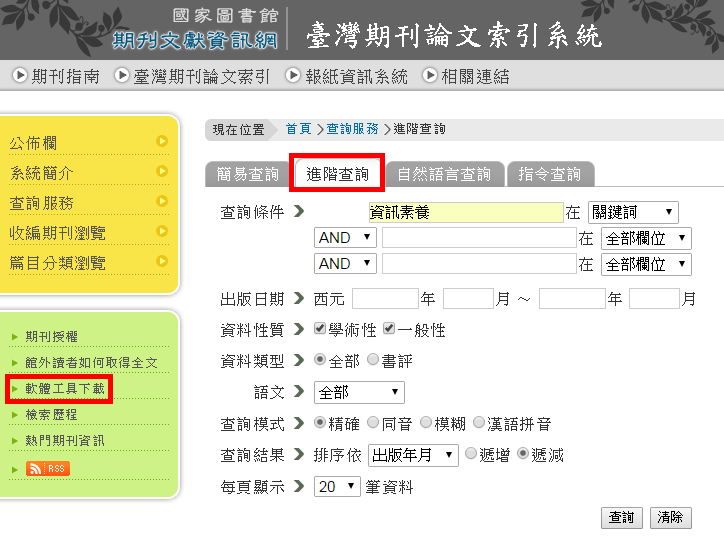 勾選檢索結果後，接到頁面尾端。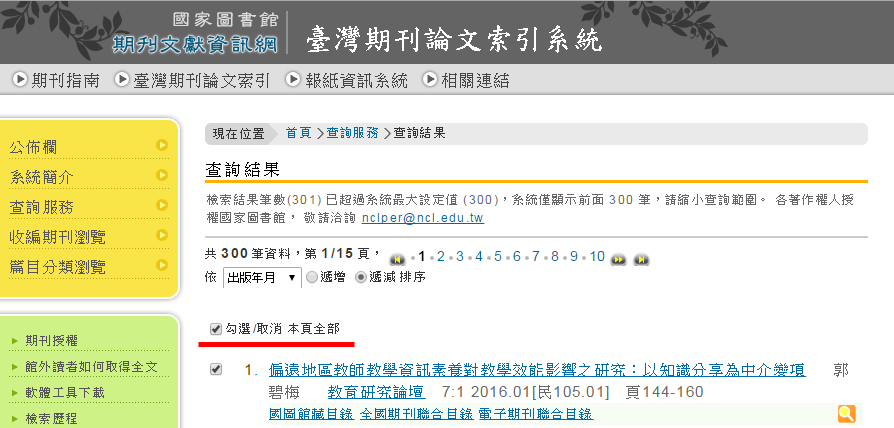 勾選匯出欄位後，選定以ENDNOTE格式匯出，點擊開始匯出。記住匯出檔案存檔路徑或自行儲存檔案。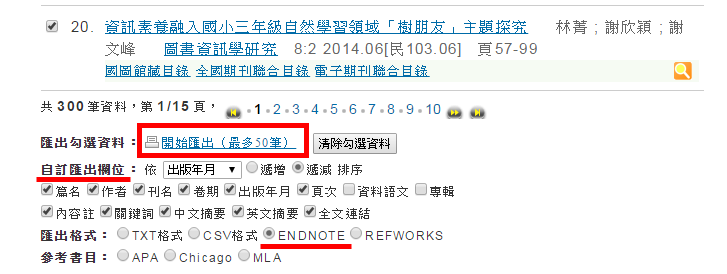 回到EndNote X7滙入該檔案，File > Import > File…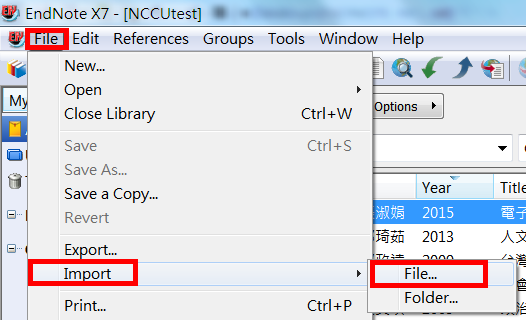 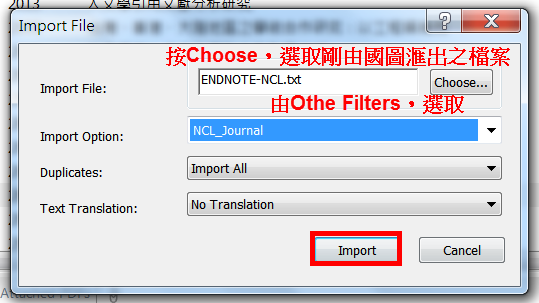 3. 臺灣博碩士論文知識加值系統：國家圖書館請多加利用進階檢索，執行精確檢索。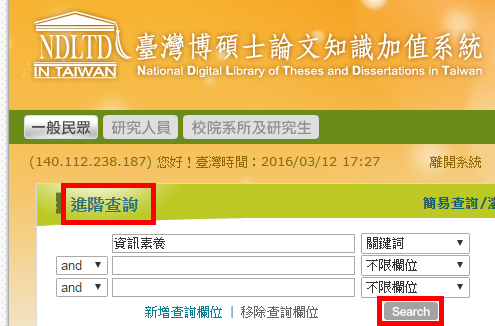 在搜尋結果右欄之輸出管理設定匯出書目與格式。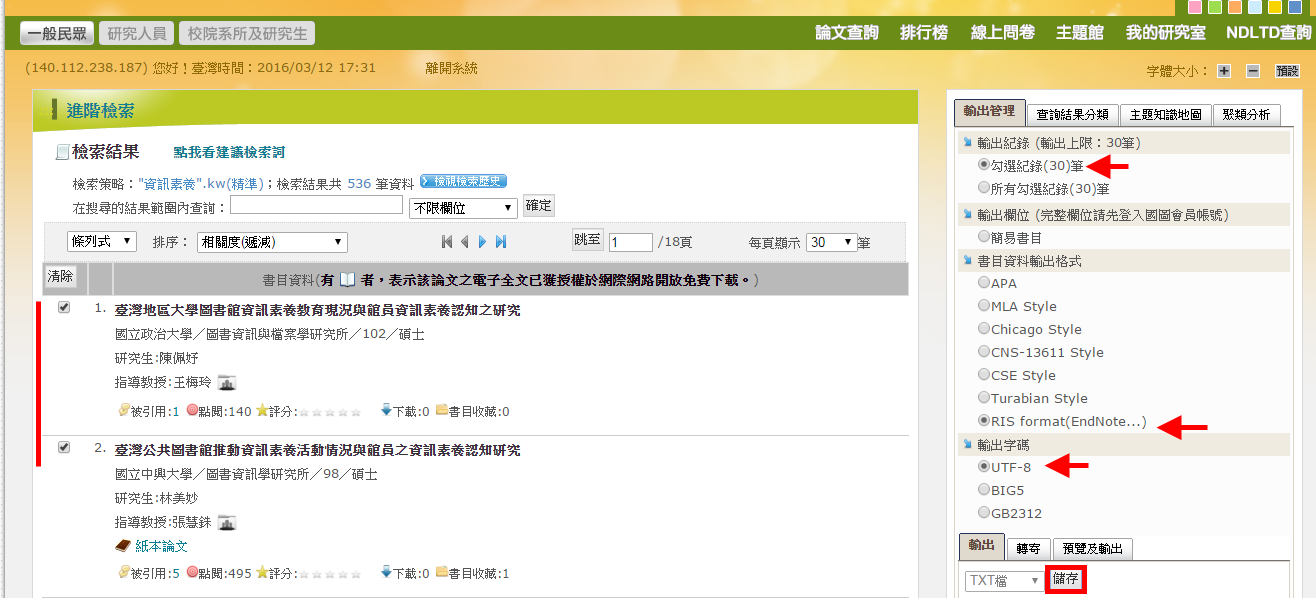 自動滙入。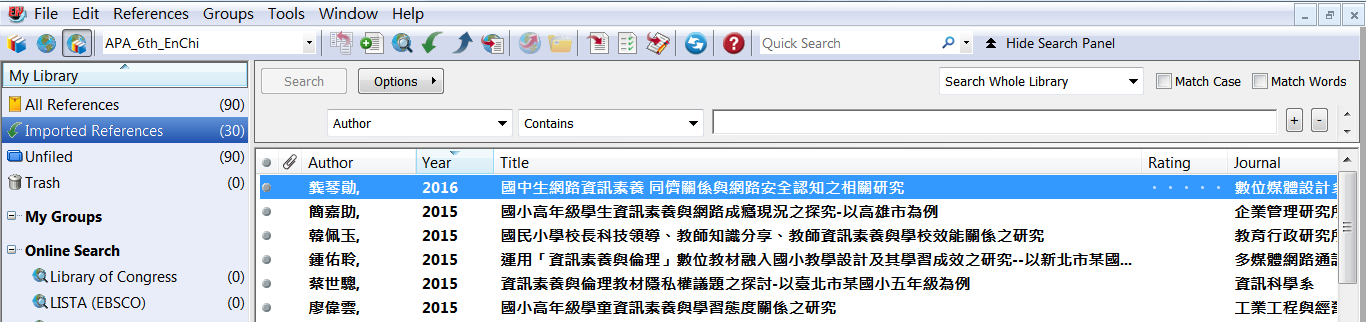 4. PQDT數位化論文典藏聯盟搜尋聯盟會員(國內90所大專院校及學術機構)購置美國Proquest公司出版之數位博士論文全文影像(PQDT)。換言之，此資料庫搜尋到的結果每篇都有PDF全文，若無法開啟PDF檔時，請稍候再試試。點選「論文檢索」，開始進行搜尋。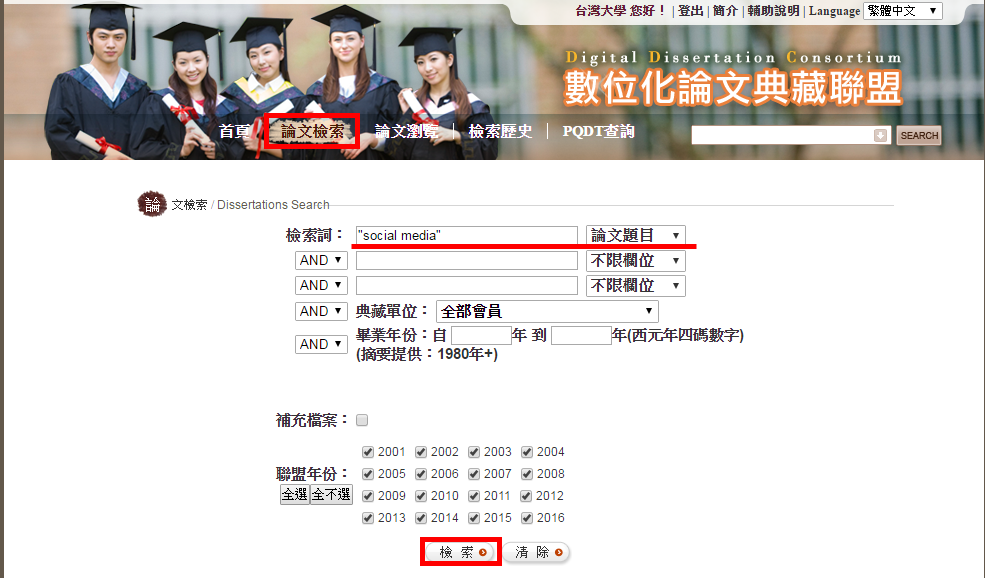 勾選擬匯出的博士論文，點擊右上角之匯出按鈕。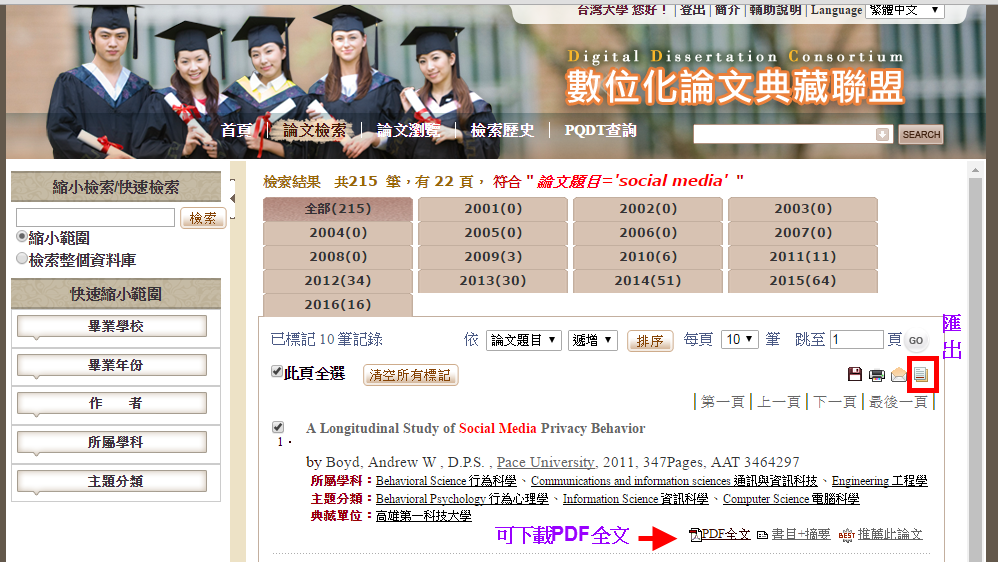 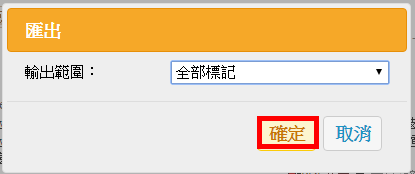 這個畫面看起來有點驚恐，無妨，點擊「輸出RIS檔」即可。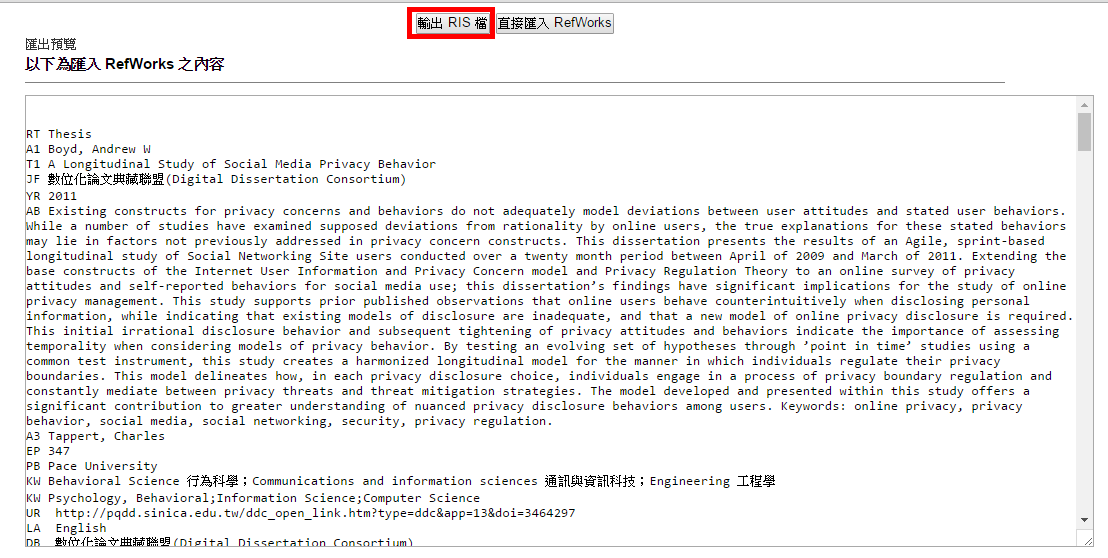 書目自動匯入。本資料庫雖是篇篇均有全文，然無法用Find Full Text自動載入，必須逐筆下載後，再attach(點選書目，按右鍵或下方迴紋針掛PDF檔)。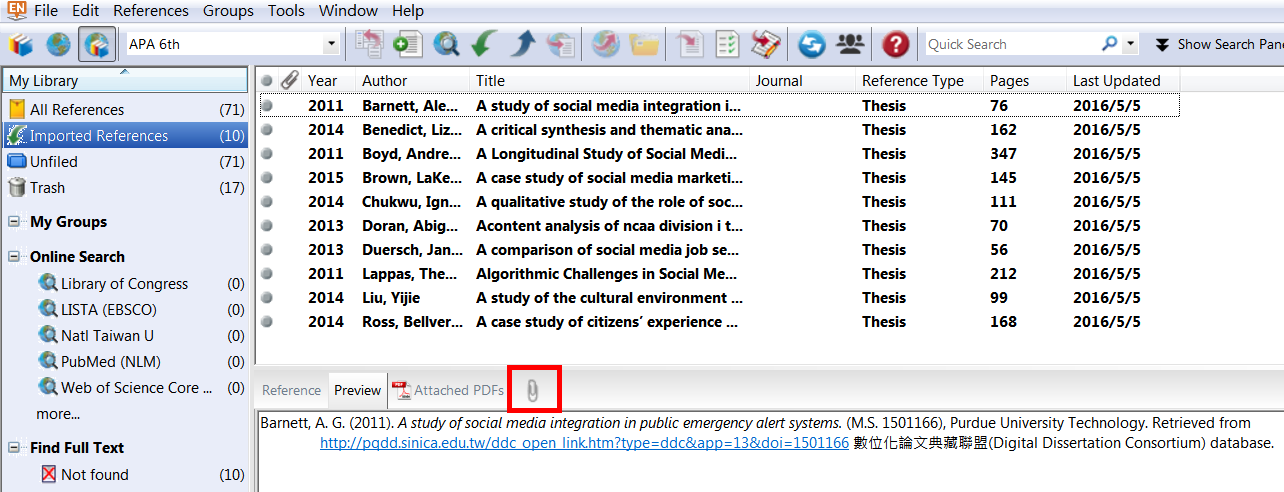 5. CNKI中國期刊全文數據庫CNKI完整收錄中國期刊、博碩士論文、報紙、會議論文、年鑒、工具書、百科全書、專利、標準、科技成果及法律法規等各種資源。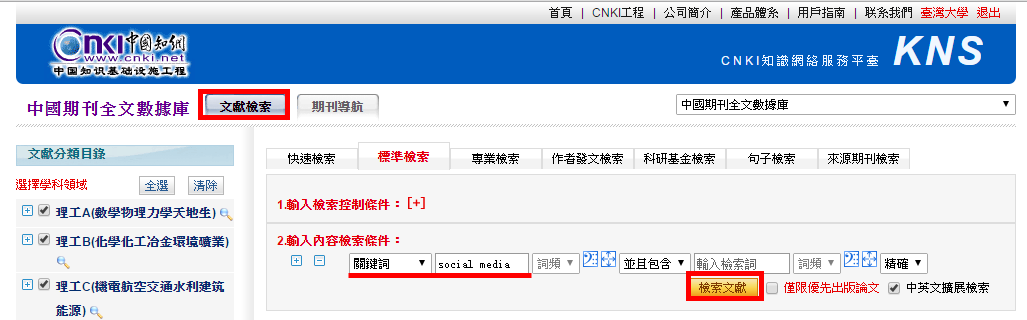 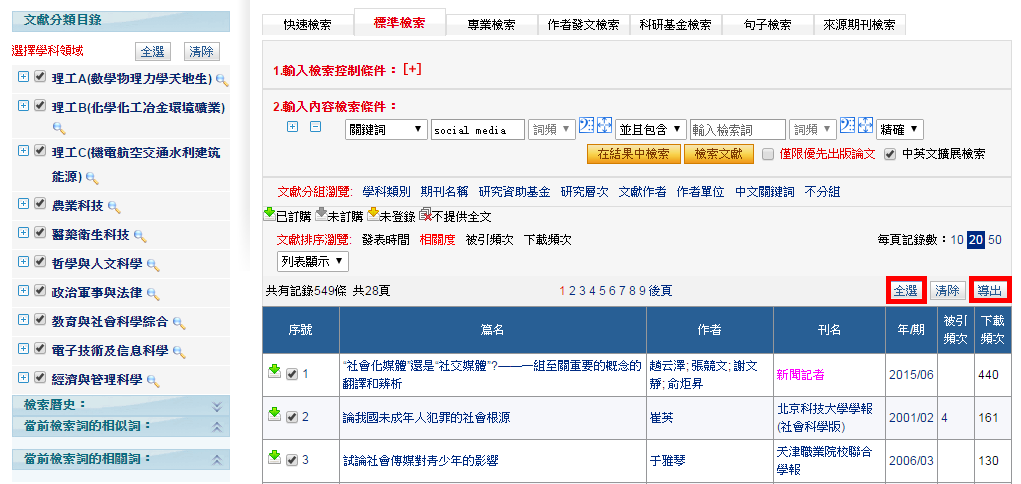 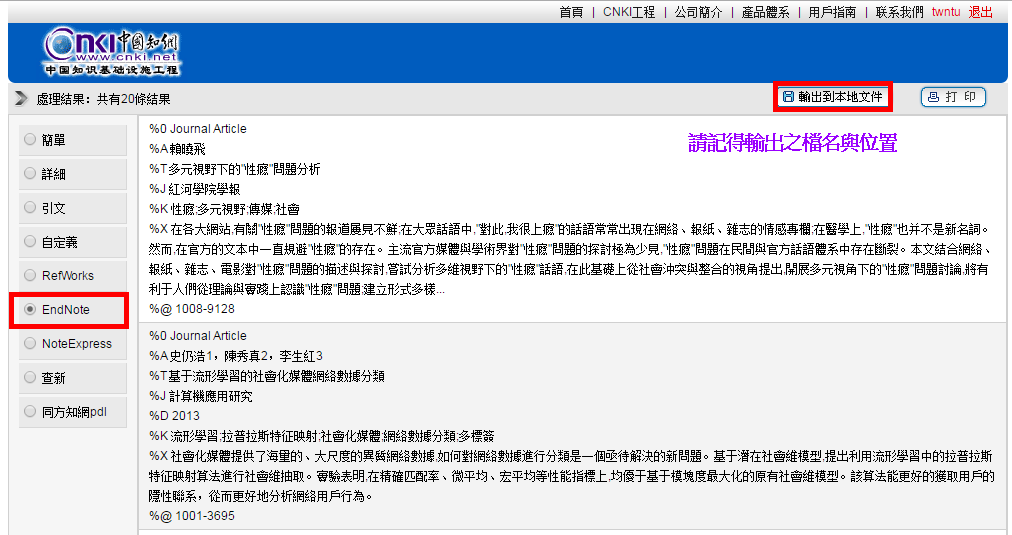 回到EndNote匯入該檔案。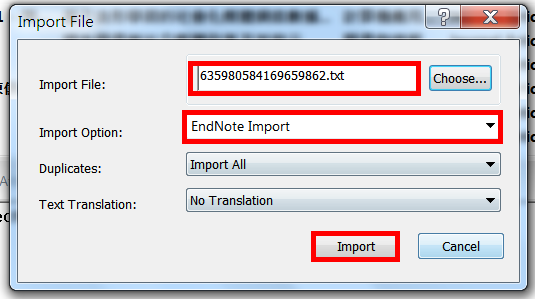 書目滙入成功，但缺起迄頁碼。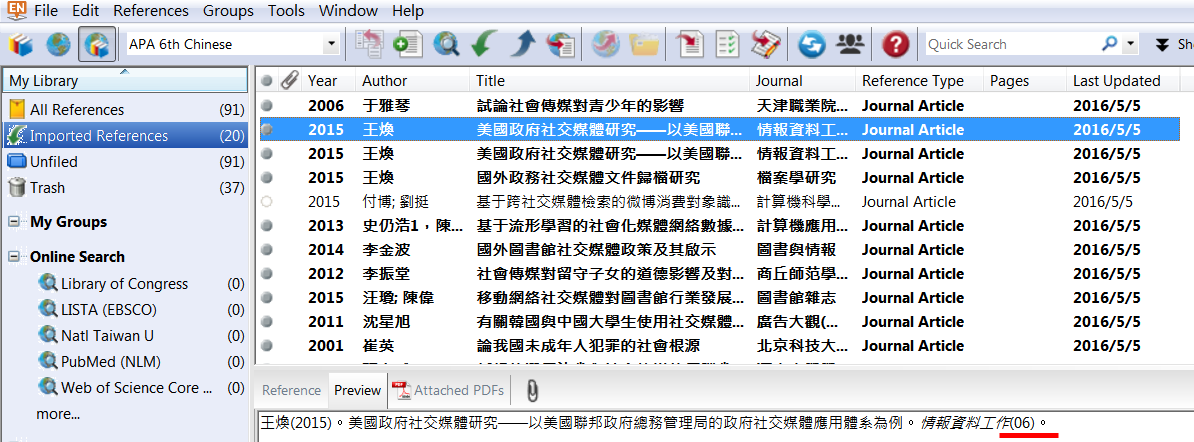 6. JSTORJSTOR是經典期刊全文資料庫(篇篇都全文)，但不提供近幾年之全文。收錄人文社會科學、語文、法律、心理學、公共行政、國家歷史、生物、健康與一般科學期刊。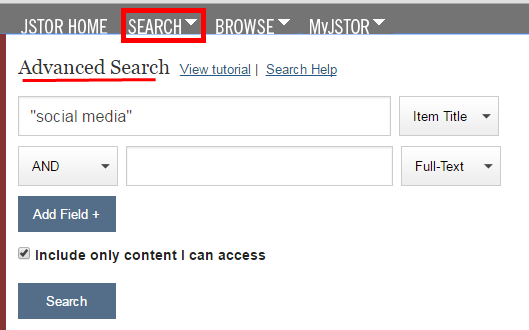 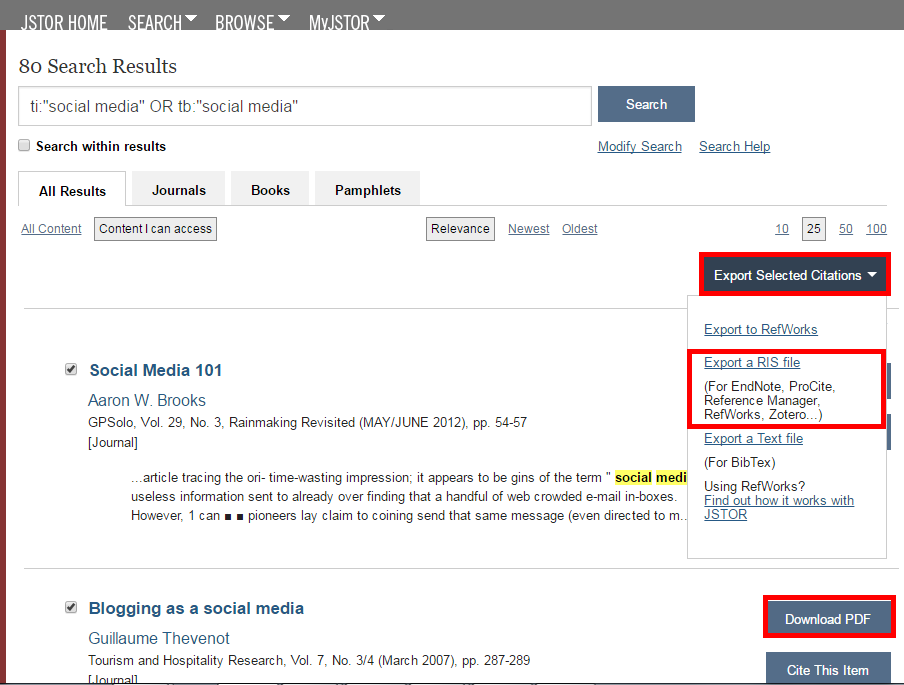 書目自動匯入。本資料庫雖是篇篇都全文，但無法Find Full Text，必須逐一下載掛檔。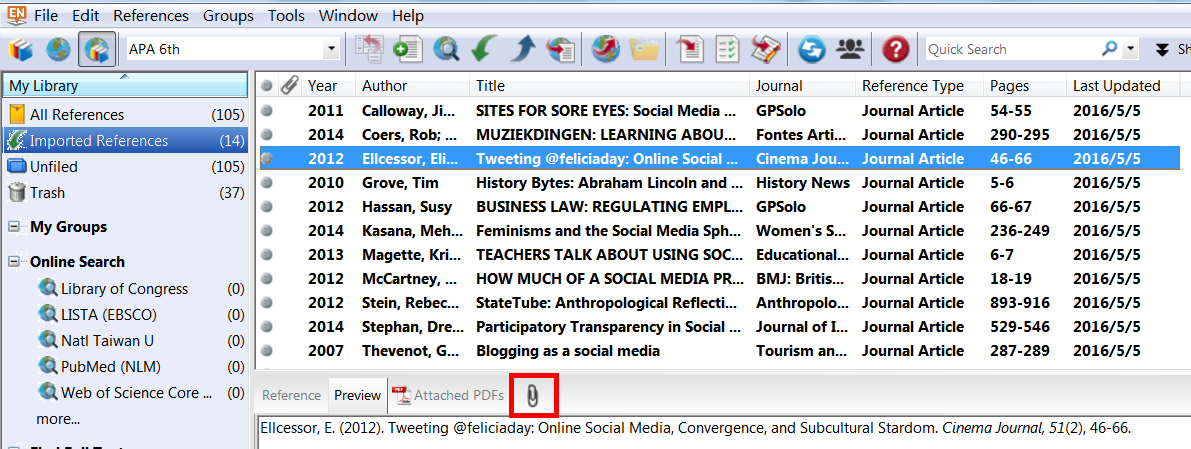 7. Scopus收錄超過5,000種全球出版社各學科主題近22,000種學術期刊1996年迄今之參考文獻，主要為同儕審查期刊，會議論文、叢書、商業期刊，具跨領域特性。提供引用、被引用、共引等引文查詢功能，並可整合搜尋網頁資源引用及專利引用。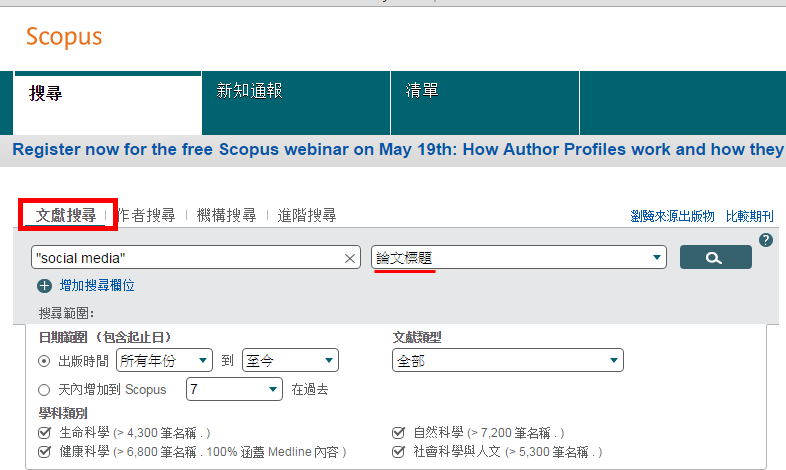 Scopus為引文資料庫，搜尋結果可依被引用次數排序；左欄提供年份、作者姓名、學科類別、文獻類型等多項篩選條件。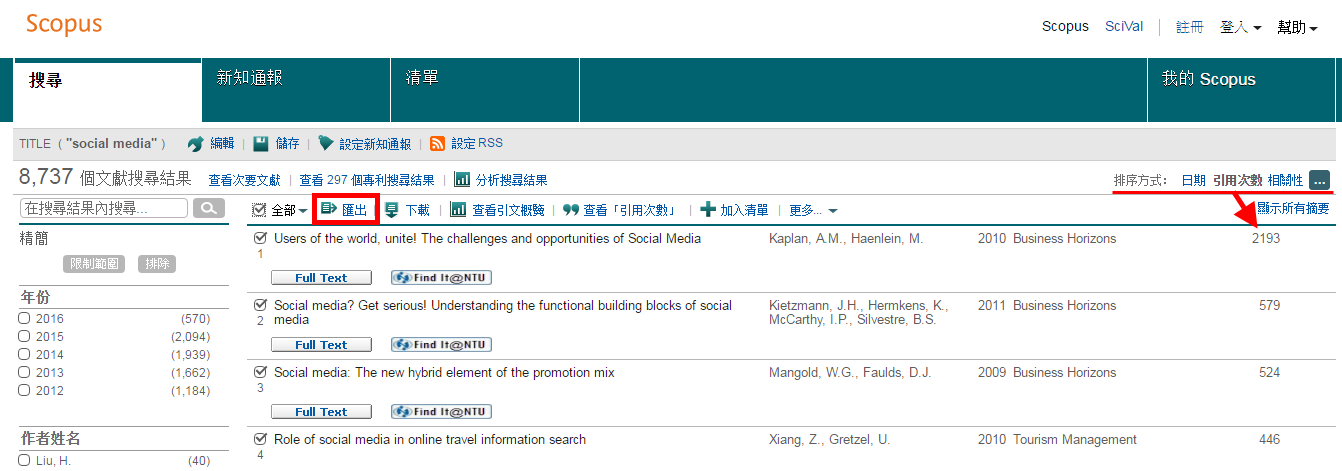 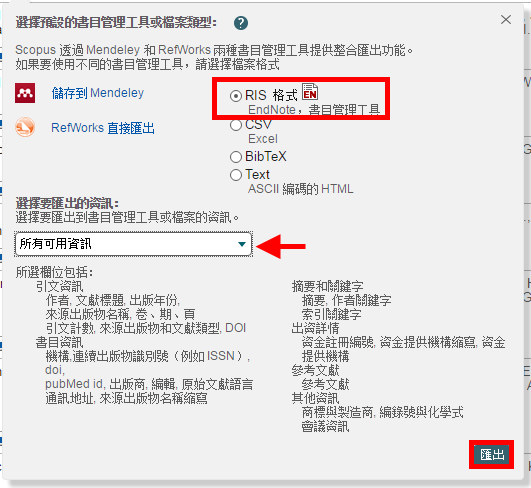 書目自動匯入，資訊項目完整。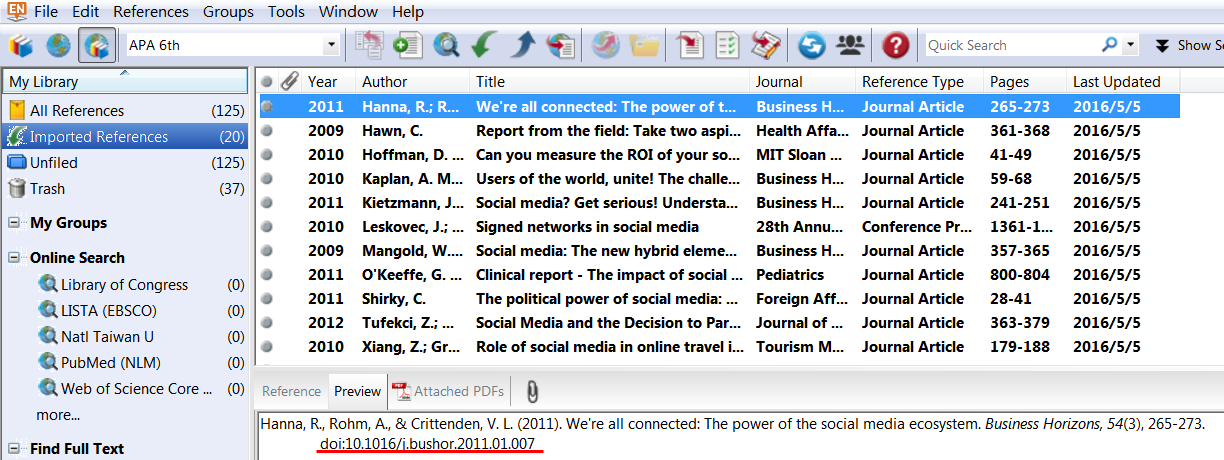 8. SSCI-Web of ScienceEndNote與Web of Science均為Thomson Reuters公司的產品。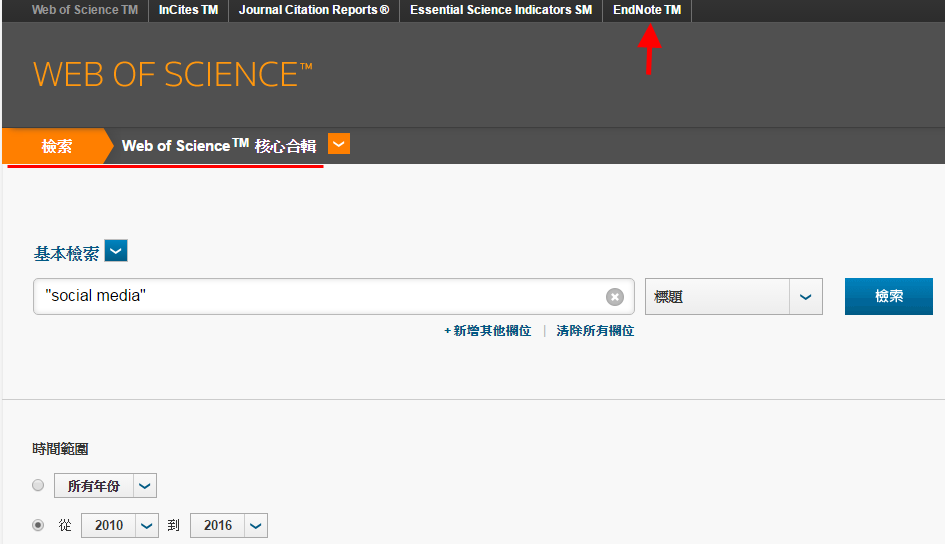 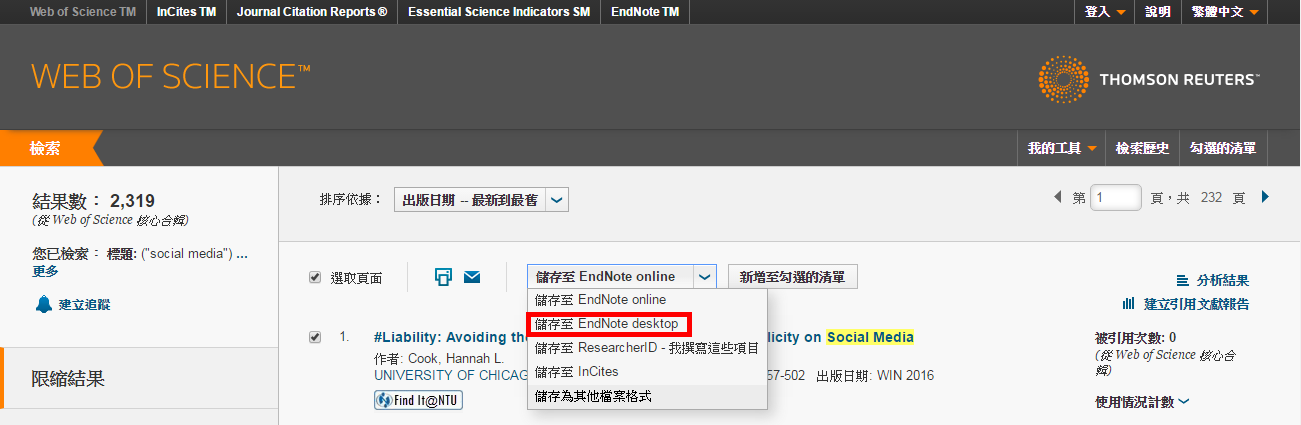 9. ProQuest系列資料庫ProQuest系統提供商管、社會科學各學門領域非常多的資料庫，諸如：商管領域的ABI/INFORM Complete‎、教育學門的ERIC、圖檔領域的LISA、生醫領域的Medline以及PQDT美加博士論文等族繁不及備載，請由政治大學圖書館網站選用。茲以ABI/INFORM Complete為例做說明。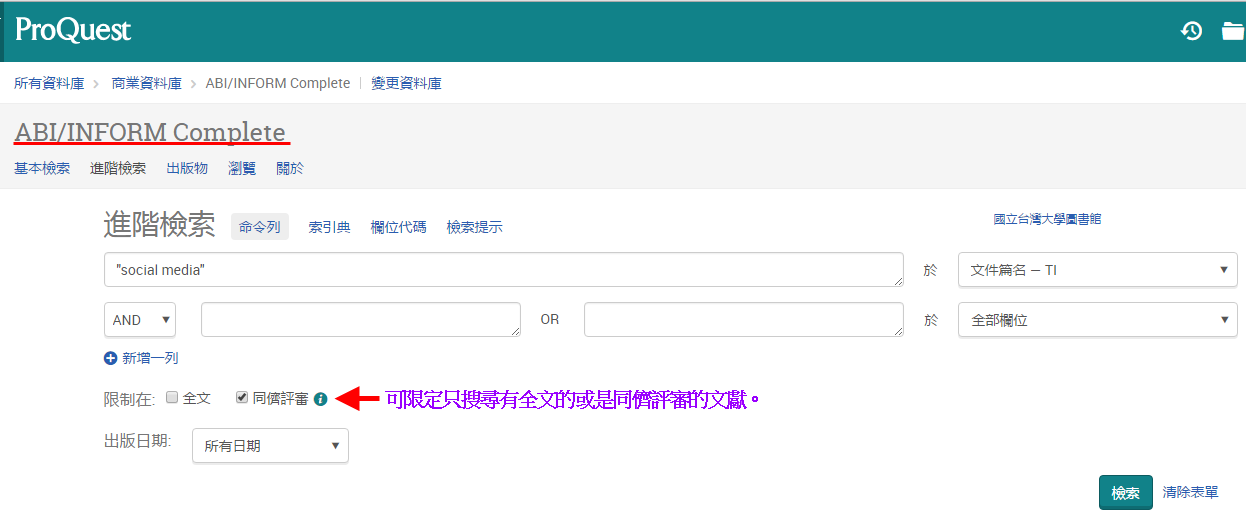 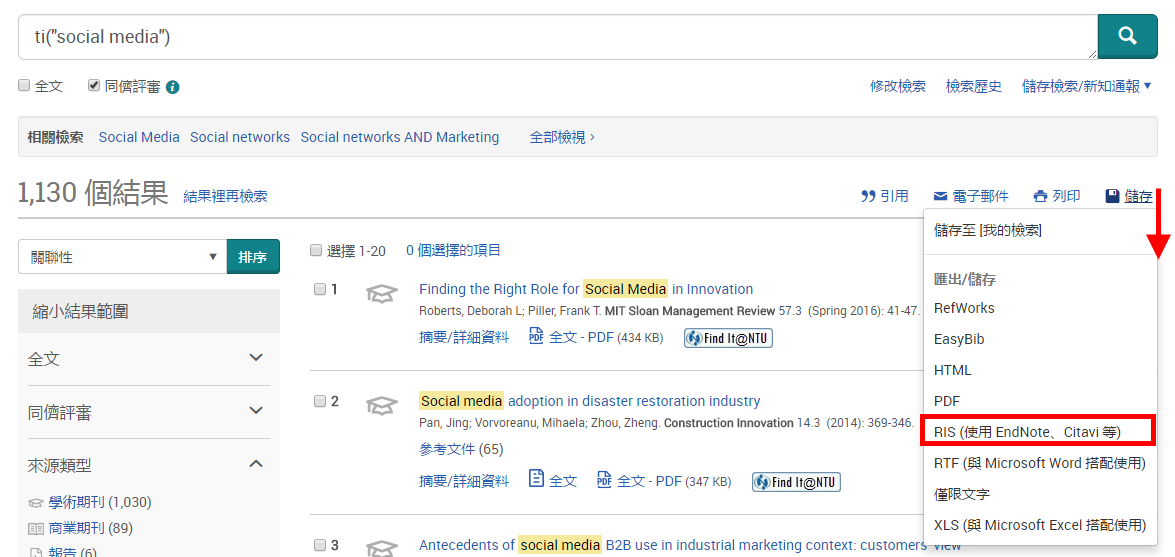 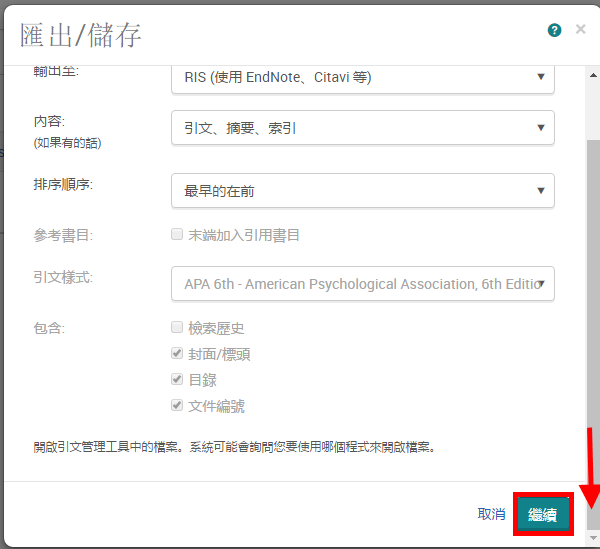 10. EBSCOhost系列資料庫跟ProQuest系統類似，EBSCOhost也提供商管、社會科學各學門領域非常多的資料庫，諸如：跨領域綜合性資料庫Academic Search Complete、商管領域的Business Source Elite、教育學門的ERIC、圖檔領域的Library Literature & Information Science Full Text與LISTA、生醫領域的Medline等族繁不及備載，請由政治大學圖書館網站選用。茲以ERIC為例做說明。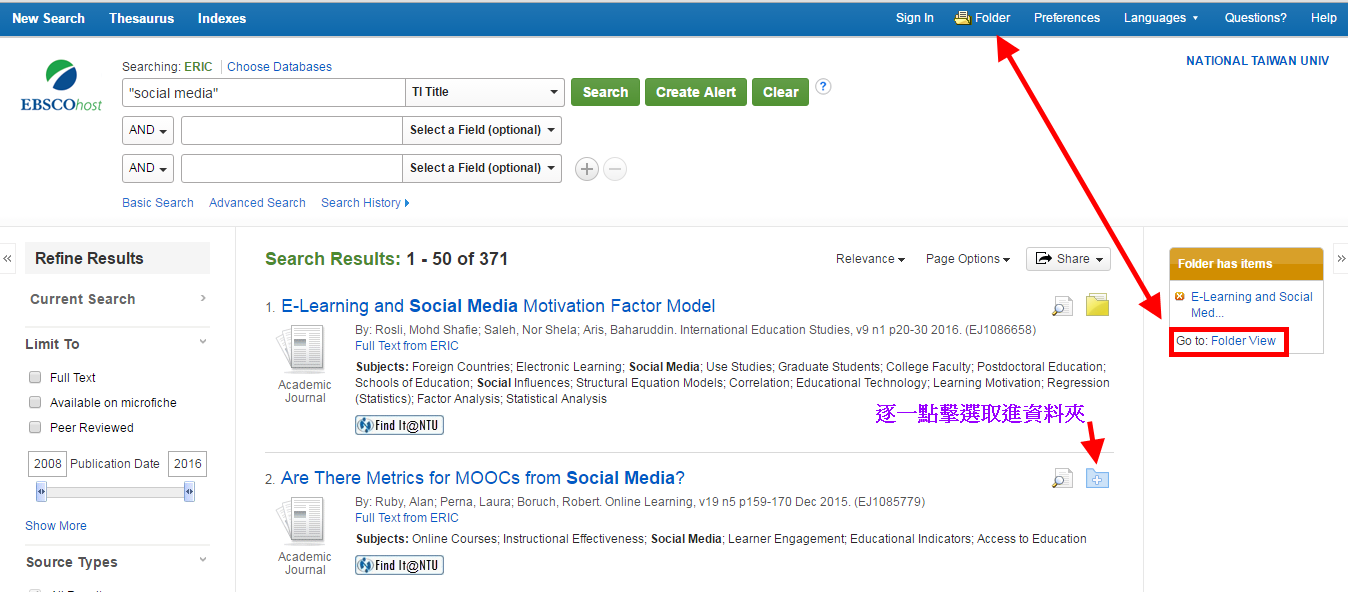 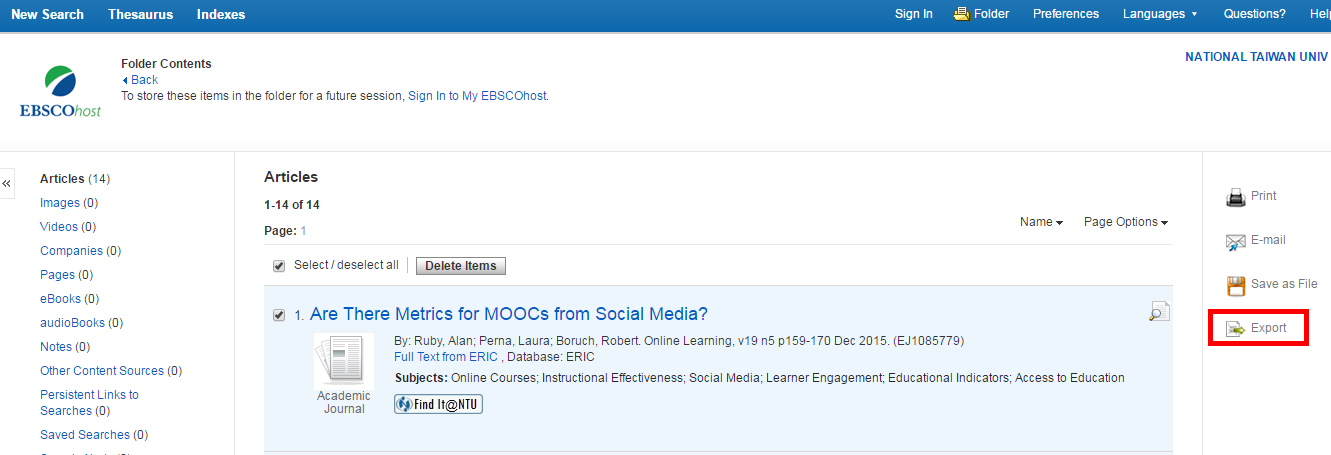 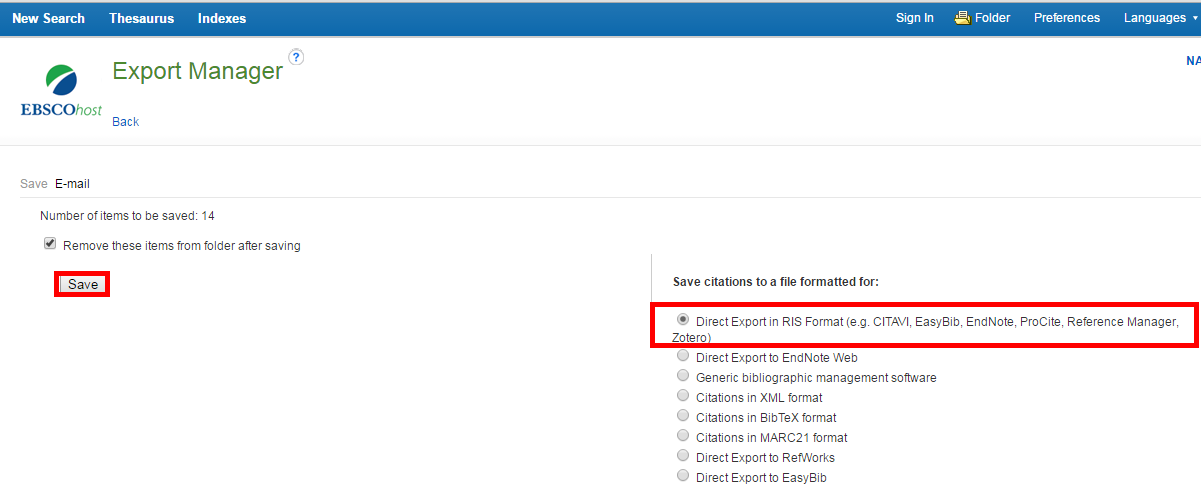 自動匯入。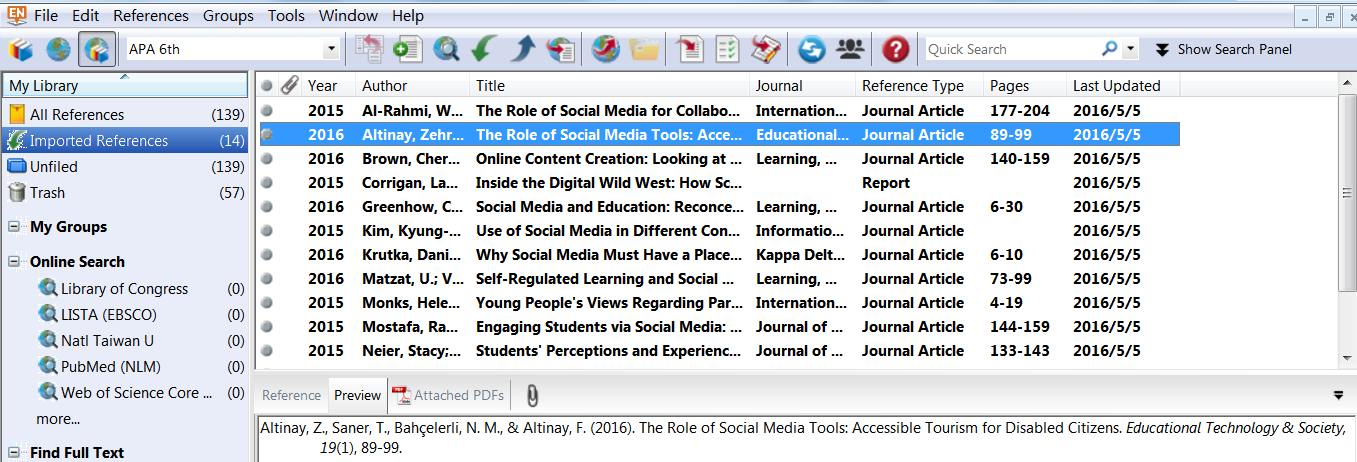 11. PubMed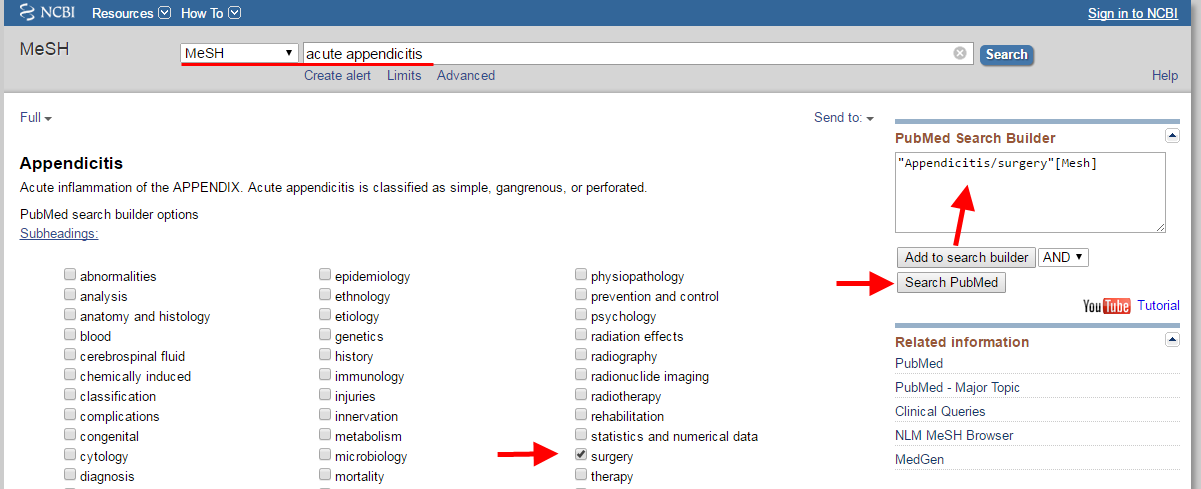 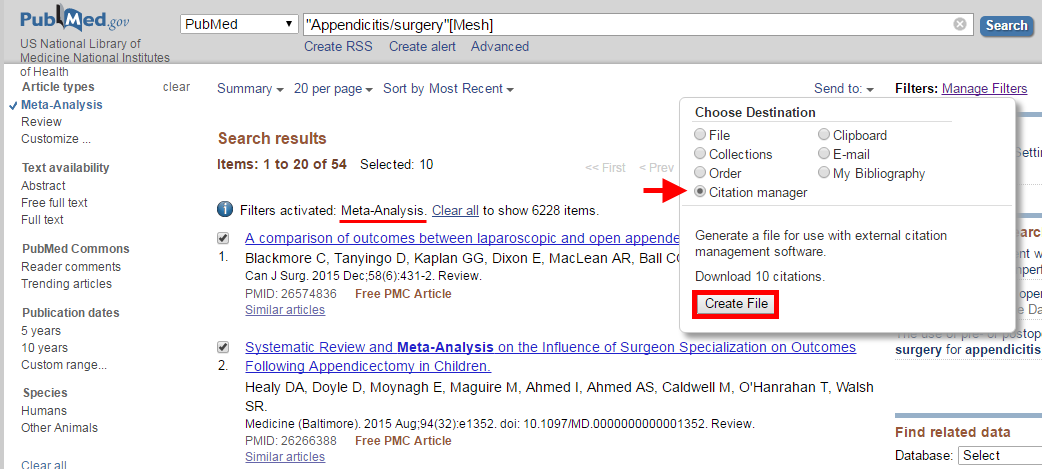 自動匯入。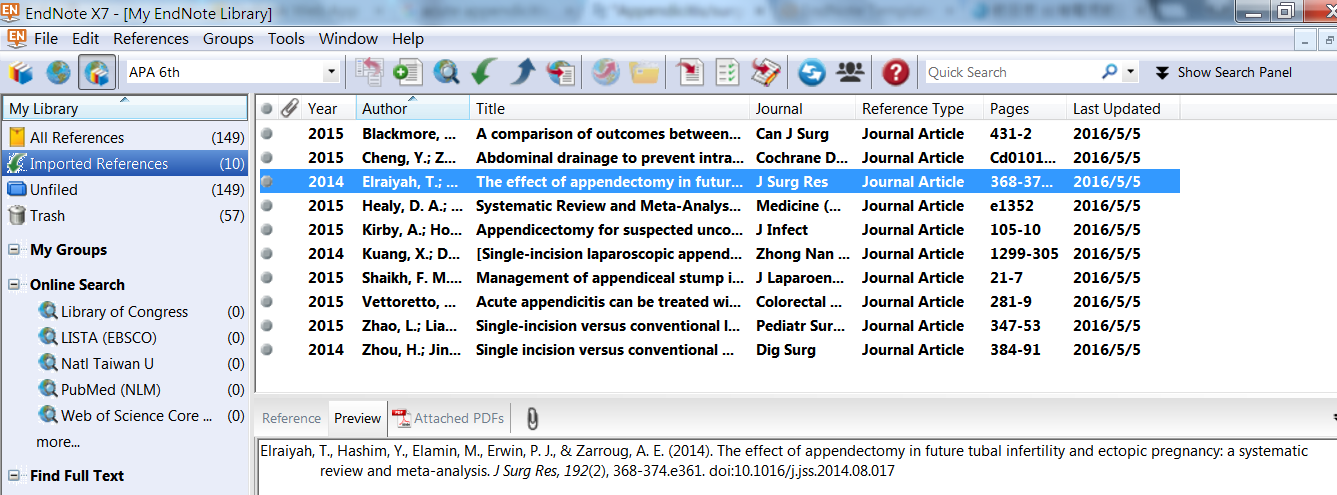 